от 26 июля 2022 г. № 410Об определении специальных мест для размещения предвыборных печатных агитационных материалов кандидатов на должность Главы Республики Марий Эл на территории каждого избирательного участкаВ соответствии с пунктом 7 статьи 54 Федерального закона                  от 12 июня 2002 г. № 67-ФЗ «Об основных гарантиях избирательных прав и права на участие в референдуме граждан Российской Федерации», пунктом 6 статьи 53 Закона Республики Марий Эл от 22.06.2012 № 30-З «О выборах Главы Республики Марий Эл» администрация Оршанского муниципального района Республики Марий Элп о с т а н о в л я е т:1. Определить перечень специальных мест для размещения предвыборных печатных агитационных материалов зарегистрированным кандидатам на должность Главы Республики Марий Эл на территории каждого избирательного участка Оршанского муниципального района Республики Марий Эл согласно приложению № 1.2. Направить настоящее постановление в Центральную избирательную комиссию Республики Марий Эл и Оршанскую районную территориальную избирательную комиссию.3. Признать утратившим силу постановление администрации Оршанского муниципального района Республики Марий Эл от 05.07.2021   № 274 «Об определении специальных мест для размещения предвыборных печатных агитационных материалов кандидатов в депутаты Государственного Собрания Республики Марий Эл седьмого созыва на территории каждого избирательного участка».4. Разместить настоящее постановление на странице администрации Оршанского муниципального района Республики Марий Эл официального интернет портала Республики Марий Эл в информационно-телекоммуникационной сети «Интернет».5. Контроль за исполнением настоящего постановления возложить            на заместителя главы администрации Оршанского муниципального района Старыгину Е.С.6. Настоящее постановление вступает в силу со дня его подписания.Глава администрации       Оршанского муниципального района                                                                    А. ПлотниковПриложение № 1к постановлению администрацииОршанского муниципального районаРеспублики Марий Элот 26 июля 2022 г. № 410С П И С О Кспециальных мест для размещения предвыборных печатных агитационных материалов кандидатовна должность Главы Республики Марий Эл_________________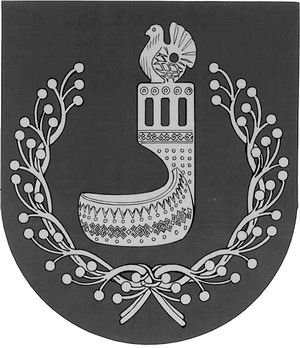 МАРИЙ ЭЛ РЕСПУБЛИКЫНОРШАНКЕ МУНИЦИПАЛЬНЫЙ РАЙОНЫН АДМИНИСТРАЦИЙЖЕПУНЧАЛАДМИНИСТРАЦИЯОРШАНСКОГО МУНИЦИПАЛЬНОГО РАЙОНАРЕСПУБЛИКИ МАРИЙ ЭЛПОСТАНОВЛЕНИЕГородское поселение ОршанкаИзбирательный участок № 4321)Доска объявлений у магазина «Малинка» по ул. Гагарина               пос. Оршанка (по согласованию)Избирательный участок № 4331)Доска объявлений у магазина «Малинка» по ул. Гагарина               пос. Оршанка (по согласованию)Избирательный участок № 4341)Доска объявлений в центре пос. Оршанка по ул. Советская                  (по согласованию)Избирательный участок № 4351)Доска объявлений у магазина «Добрый» (ул. Юбилейная, д. 1)               (по согласованию)Марковское сельское поселениеИзбирательный участок № 4421)д. Марково (доска объявлений) между домами № 3 и № 4                  по ул. Восточная (по согласованию) Избирательный участок № 4361)д. Большая Орша (доска объявлений) (по согласованию)Избирательный участок № 4441)с. Табашино, ул. Центральная (доска объявлений) (по согласованию)Избирательный участок № 4451)Доска объявлений у магазина с. Упша (по согласованию)Избирательный участок № 4391)д. Малая Каракша, ул. Школьная (доска объявлений у магазина «Теплица») (по согласованию)Шулкинское сельское поселениеИзбирательный участок № 4481)Доска объявлений у дома № 6 по ул. Микрорайон с. Шулка              (по согласованию)Избирательный участок № 4471)д. Отары, у магазина (доска объявлений) (по согласованию)Избирательный участок № 4461)Доска объявлений у автобусной остановки по ул. Новая д. Чирки    (по согласованию)Избирательный участок № 4411)Доска объявлений у Лужбелякского сельского Дома культуры          по ул. Центральная, д. 52, д. Лужбеляк (по согласованию)Избирательный участок № 4401)д. Большой Кугланур (доска объявлений у магазина «Сателлит»)             (по согласованию)Великопольское сельское поселениеИзбирательный участок № 4371)с. Великополье, ул. Школьная (доска объявлений) (по согласованию)Избирательный участок № 4381)д. Пуял, ул. Кузьминых (доска объявлений) (по согласованию)Избирательный участок № 4431)д. Старое Крещено, доска объявлений по ул. Волкова                                 (по согласованию)